Criterion - 6 :Governance, Leadership and Management6.3 :Faculty Empowerment Strategies6.3.5 : Institutions Performance Appraisal System for Teaching and Non-Teaching Staff2021-22API format for Teaching StaffST. THOMAS COLLEGE, BHILAIAcademic Performance Indicators-2010(4thAmendment,2016)PARTA:PERSONAL DATA(To be filled up by the Assistant Professor / Associate Professor)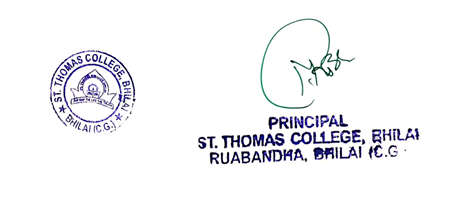 PARTB:CATEGORYI:TEACHING,LEARNING AND EVALUATION RELATED ACTIVITIES AND THEIR API SCORE RESPECTIVELY (forStage-1, 2& 3).CATEGORYII:PROFESSIONAL DEVELOPMENT,CO-CURRICULAR AND EXTENSION  ACTIVITIESCATEGORY: III RESEARCH, PUBLICATION AND ACADEMIC CONTRIBUTIONSCategory - III Research and Academic ContributionsIII (A) : Research Papers (Journals, etc)III B (i) Articles/Chapters Published in BooksIII (C) Research ProjectsIII(C) (i) Sponsored ProjectIII(C) (ii) Consultancy ProjectsIII(C) (iii) Project outcome outputsIII(D) (i) & (ii) Research GuidanceIII(E) (i) Fellowship Awards and invited lectures delivered in conferences / seminarsIII (E) (ii) Invited Lectures / PapersThe score under this sub-category shall be restricted to 20% of the minimum fixed for Category-III for any assessment period.III (F) Development of e-learning delivery process/materialNote :Wherever relevant to any specific discipline, the API score for paper in refereed journal would beaugmented as follows: (i) paper with impact factor less than 1 - by 5 points; (ii) papers with impact factor between 1 and 2 by 10 points; (iii) papers with impact factor between 2 and 5 by 15 points; (iv) papers with impact factor between 5 and 10 by 20 points: (v) papers with impact factor above 10 by 25 points. The API for joint publications shall be calculated in the following manner: Of the total score for the relevant category of publication by the concerned teacher, the First and Principal / corresponding author /supervisor / mentor would share equally 70% of the total points and the remaining 30% would be shared equally by all other authors.The parameters listed in table of category-III (Research and Academic contributions) in relation to the total API score claimed by the candidates: -PARTC:OTHER RELEVANT INFORMATONPlease give details of any other credential,significant contributions, awards received etc notmentioned earlier.LIST OF ENCLOSURES: (Please attach,copies of certificates, sanction orders, papers etc. wherever necessary)Declaration by the applicant:I certify that the information provided is correct as per records available with the Institute documents enclosed alongwith this duly filled PBAS performa.Signature of faculty.................................Name.......................................................Designation.............................................Report of Convener of IQACAll the document submitted by Assistant Professor/Associate Professor are verified and found authentic. TheAPI Score mentionedaboveare correct.........................................................................Signature of the HOD......................................NameoftheDepartment..............................Place:.......................................................Date:........................................................................................................................................Signature of the Convenor of IQAC :NameoftheDepartment..............................Place:....................................................................Date:....................................................................N.B.: The individual PBAS Performa for CAS promotion duly filled along with all enclosures, willbe duly verified by the IQAC and shall be place before the Screening cum Evaluation CommitteeorSelection Committee for Promotion.In case of the HOD / convener IQAC is not satisfied with the reporting by the teacher in the self -appraisals and thus not willing to certify (as mentioned above), then HOD/Convenor IQAC must record below the reasons in writing for not certifying the reported self- appraisal information asmentioned inPART-II(serial no.23 toserial number41)................................................................Signature of the HOD.................................Name of the Department............................Place:.........................................................Date:...............................................................................................................................Signature of the Convenor of IQAC :Name of the Department............................Place:....................................................................Date:....................................................................APPENDIX–IIITABLE–II(A)MINIMUM APIS AS PROVIDED IN APPENDIX – III TABLE – I TO BE APPLIED FOR THE PROMOTION OF TEACHERS UNDER CAREER ADVANCEMENT SCHEME(CAS) IN UNIVERSITY DEPARTMENTS AND COLLEGES, AND WEIGHTAGES FOR EXPERTASSESSMENT*Teachers may score the balance of points either Category-II or Category-III to achieve the minimum score required under category-II+ III.API Format for Non – Teaching Staff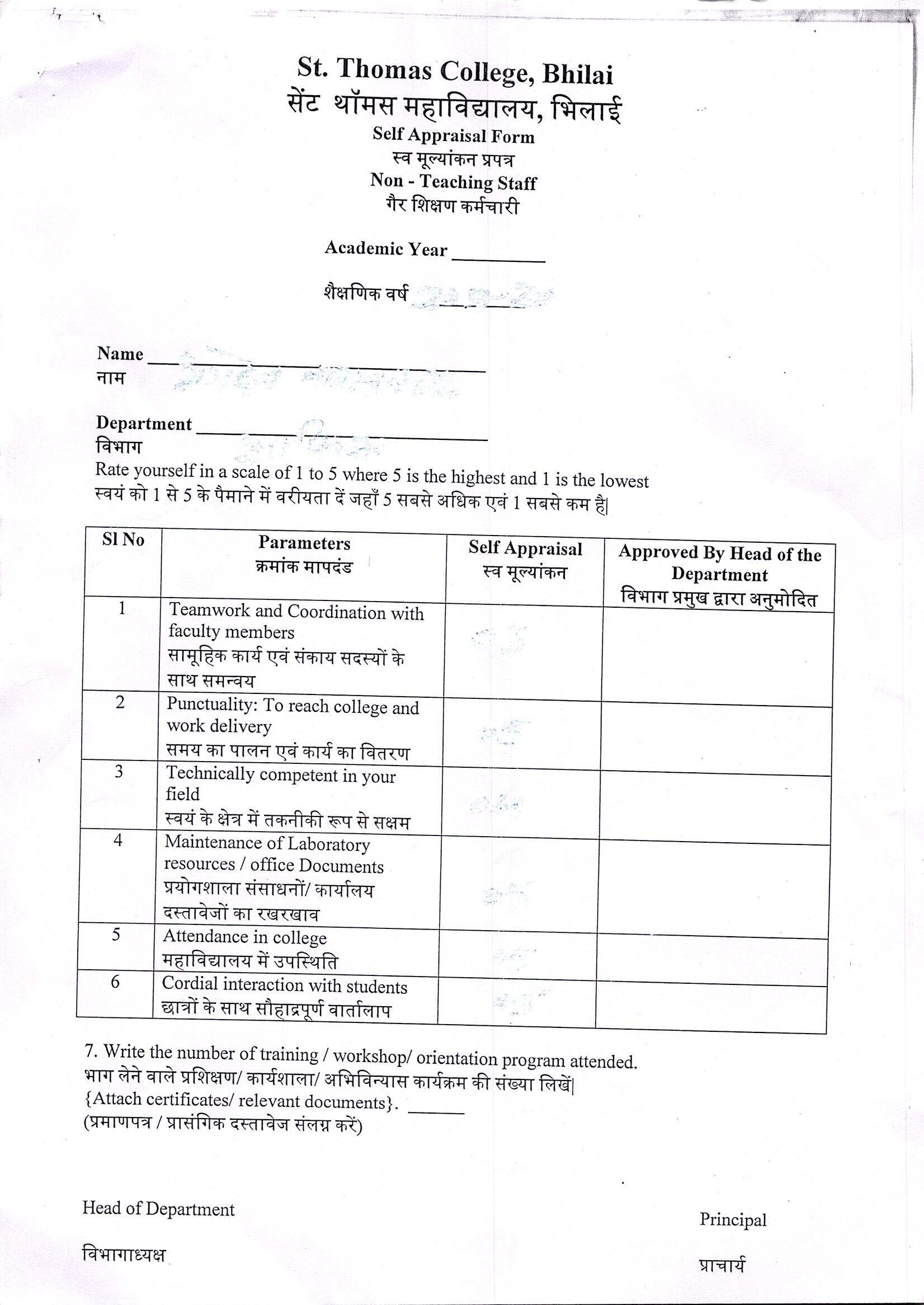 01Name(inBLOCKLetters):02Father's/ Mother's Name/Husband Name:03Department:04Educational Qualification:05Current Designation and Academic Grade Pay:06Dateof firstJoining:07Which position and AGP (7000,8000,9000 and 10,000) are you an applicant under CAS?:08Date of eligibility for promotion:09Date of Birth:10Sex:MaleFemale11Marital status:12Nationality:13Indicate whether belongs to SC/ST/OBC category:14Address for correspondence:15Permanent Address:Telephone No./Mobile No.:E-mail ID :16ExaminationsName of the Board/ UniversityYour of PassingDivision/ Class/ GradeSubject/sRank and Remark if any17ResearchDegree(s) :ResearchDegree(s) :ResearchDegree(s) :ResearchDegree(s) :DegreesTitleDate of AwardUniversityM. Phil.Ph.D./D.Phil.D.Sc./D.Litt.18Particulars of NET/JRF/SLET/GATE etcParticulars of NET/JRF/SLET/GATE etcParticulars of NET/JRF/SLET/GATE etcParticulars of NET/JRF/SLET/GATE etcParticulars of NET/JRF/SLET/GATE etcParticulars of NET/JRF/SLET/GATE etcName of the TestName of the test conducting bodyMonth and yearRoll No.SubjectScore, where applicable19ServiceRecordServiceRecordServiceRecordServiceRecordServiceRecordServiceRecordServiceRecordServiceRecordSr.No.Post/ DesignationName of EmployerDateofDateofPay Scale/Pay Band & AGPReasonof leavingMajor Achieve-mentSr.No.Post/ DesignationName of EmployerJoiningLeavingPay Scale/Pay Band & AGPReasonof leavingMajor Achieve-ment20 Period of Teaching experience :P.G. Classes (in years) :U.G. Classes (in years):21 Research experience excluding years      spent in M.Phil / Ph.D (in years):22 Fields of Specialization under the  Subject / Discipline (if any):CategoryNatureofActivitiesMax.ScoreActualScoreAPIScoreClaimAPI Score approved byIQACIa.Direct Teaching70/60/60Actual hours spent per academic year÷7.5/7.75/7.75b. Examination duties(question paper setting, Invigilation, evaluatie of answer scripts) as per allotment20/20/10Actual hours spent per academic year÷10/10 /10c. Innovative Teaching –learning methodologies, updating of subject contents/courses, mentoring etc.10/15/20Actual hours spent per academic year÷10/10 /10CategoryIINature of ActivityMaximumAPI ScoreActualscoreAPIScoreClaimAPI Score approved by IQACa.Student related co-curricular, extension and field based activities.(i)Discipline related co-curricular activities (e.g.remedial classes, career counseling, study visit, student seminar and other events.)15Actual hours spent per academic year÷ 10(ii)Otherco-curricular activities (Cultural,Sports,NSS,NCC etc.)(iii)	Extension	and	dissemination	activities (public/popular lectures/talks/seminars etc.)b.Contribution to corporate life and management of the department and institution through participation in academic and administrative committees and responsibilities.(i)Administrative responsibility (including as Dean/Principal/Chairperson/Convernor/Teacher-in-charge/similar other duties that require regularofficehours forits discharge)15Actual hours spent per academic year÷ 10(ii) Participation in Board of Studies, Academic and Administrative Committeesc.Professional  Development   activities   (such   as15ActualParticipation in seminars, conferences, short termhourstraining  courses,    industrial   experience,   talks,spentperLectures in refresher/faculty development courses,academicDissemination and general articles and any otheryear÷ 10contribution)TotalScore :45Sr.No.Title with Page No. JournalYearISSN/ISBN No.Whether peer reviewed impact factor, if any No. of Co-authors (Excluding you)Whether you are the main Author API Score claimed API Score approved by IQACTotal API-IIIATotal API-IIIASr.No.Title with Page No. Book Title. editor &publisherISSN/ISBN No.WhetherpeerreviewedNo. of Co-authors(Excludingyou)Whether you are the main author API Score Claimed API Score approved by IQACTotal API- III B (i)Total API- III B (i)Sl.No.TitleAgencyPeriodGrant/Amount Mobilized (Rs. LakhsAPI Score Claimed API Score approved by IQAC Total Sl.No.TitleAgencyPeriodGrant/Amount Mobilized (Rs. LakhsWhether Policy Documents/Patent as outcome API Score Claimed API Score approved by IQAC Total Sl.No.TitleMajor policydocument preparedfor internationalbodies likeWHO/UNO/UNESCO/UNICEF etc.Major policydocument preparedfor internationalbodies likeCentral/State Govt. /Local bodiesGrant/AmountMobilized (Rs.lakhs)API Score Claimed API Score approved by IQAC Total S.No.Number Enrolled Thesis submitted Degree awardedAPI Score claimed API Score approved M. Phil. or EquivalentPh. D. or EquivalentS.No.Title & YearTitle & YearTitle & YearAPI Score claimed API Score approved International AwardFellowship fromAcademic BodiesAssociationsNilTotal III (E) (i)Total III (E) (i)S.No.Title of the Paper Presented / Invited LecturesTitle of Conference / Seminar Organized by Whether International / National / State / Regional / College or University Level API Score Claimed API Score approved by IQACTotal III (E) (ii)S.No.e-learning delivery process developed e-learning material developed API Score Claimed API Score approved by IQACTotal III (F) (ii) sub-CategoryTotal – API Score for Assessment PeriodAnnual Av. API Score for Assessment PeriodAPI score approved by IQACIII(A):Research paper s(Journals,etc)III(B):Articles/Chapters Published in BooksIII(C):Research ProjectsIII(D):Research GuidanceIII(E) :Fellowship Awards and invited lectures delivered in conferences/seminarsIII(F) :Development of e-learning delivery process/ materialTotal API Score of Category IIICategoryActivityAssistant Professor /Equivalent cadres :(Stage-1toStage-2)Assistant Professor / Equivalent cadres :(Stage-2toStage-3)Assistant Professor(Stage-3) to Associate Professor/Equivalent Cadre(Stage-4)Associate Professor (Stage-4)to Professor/ Equivalent cadres (Stage-5)Professor (Stage-5to) Professor (Stage-6)ITeaching-learningEvaluation Related Activities80/Year80/Year75/Year70/Year70/YearIIProfessional Development and Extension activities-Minimum score required to be assessedcumulatively50/AssessmentPeriod50/AssessmentPeriod50/Assessment Period50/AssessmentPeriod100/Assessment PeriodIIIResearch andAcademic Contributions	–Minimum	Score required–to be assessed cumulatively20/Assessment Period50/AssessmentPeriod75/Assessment Period100/Assessment Period400/Assessment PeriodII+IIIMinimum total APIscore underCategories-IIandIII*90/Assessment Period120/Assessment Period150/Assessment Period180/Assessment Period600/Assessment PeriodIVExpert AssessmentSystemScreening cum evaluationcommitteeScreening cum evaluationcommitteeSelection CommitteeSelection CommitteeExpert CommitteeVPercentage Distribution of 	Weightage Points in	the Expert Assessment (Total weightage=100.Minimum required for promotionis50)No separate points screening committee to verify API scoresNo separate points screening committee verify API scores30%-Research Contribution 50%-Assessment of domain knowledge & teaching practices.20%-Interview performance50%Research Contribution 30%-Assessment of domain knowledge & teaching practices.20%-Interview performance50%-Research Contribution 50%-Performance evaluation and other credential by referral procedure